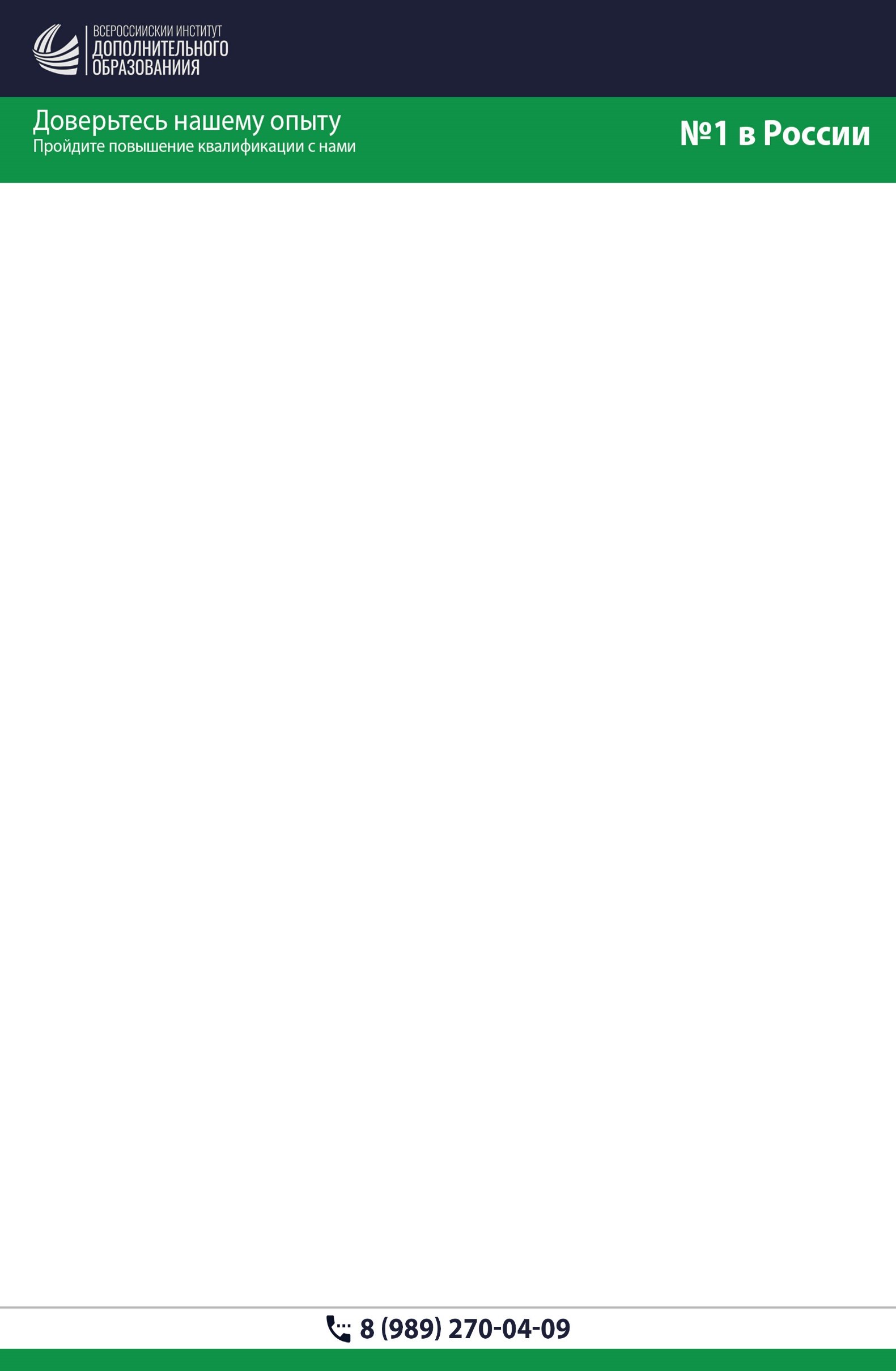 Теплоснабжение:№Наименование дополнительной профессиональной образовательной программыКод программыВид дополнительного профессионального образованияСрок освоения26. Программы: Теплоснабжение26. Программы: Теплоснабжение26. Программы: Теплоснабжение26. Программы: Теплоснабжение26. Программы: ТеплоснабжениеЭксплуатация и безопасное обслуживание тепловых энергоустановокТС-01Повышение квалификации72Теплоснабжение. Инженерное оборудование и коммуникацииТС-02Повышение квалификации72Управление технологическим процессом тепловых электрических станцийТС-03Повышение квалификации72Прогрессивные способы прокладки тепловых сетей и повышение надежности теплоснабжения потребителейТС-04Повышение квалификации72Оценка состояния тепловых сетей. Методы диагностикиТС-05Повышение квалификации72